Республика ДагестанАдминистрация Муниципального района «Бабаюртовский район»МКОУ "Бабаюртовская СОШ № 2 им. Б.Т. Сатыбалова"368060, с. Бабаюрт, ул.Герейханова 13 «а»_____________________________________________________________________________тел.  (87247) 2-10- 26                                                                                                                                          эл/почта  babayurtsosh2@mail.ruСправкао проведении мероприятие,ко Дню единства народов Дагестана15. сентября 2021 г накануне  Дня единства народов Дагестана, с целью патриотического воспитания подрастающего поколения, привития принципов гражданского демократического общества, развития интереса к культурным и духовно-нравственным ценностям Дагестана, противодействия экстремизму и терроризму в нашей школе  провели линейку                                       «В единстве наша сила!».В мероприятиях приняли участие учащиеся  5-6 классов.В ходе мероприятий учащиеся познакомились с историей возникновения праздника, подвигами наших предков во имя независимости Родины..  Учащиеся читали стихи.Линейку завершили с танца лезгинки.Старшая вожатая 	Атагишиева З Ш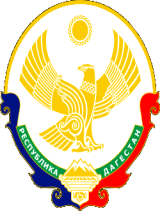 